ANNEXE 10 bis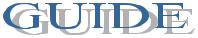 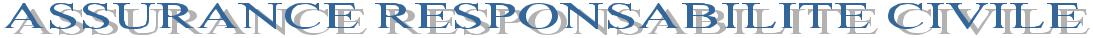 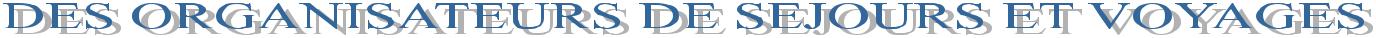 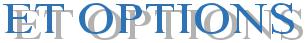 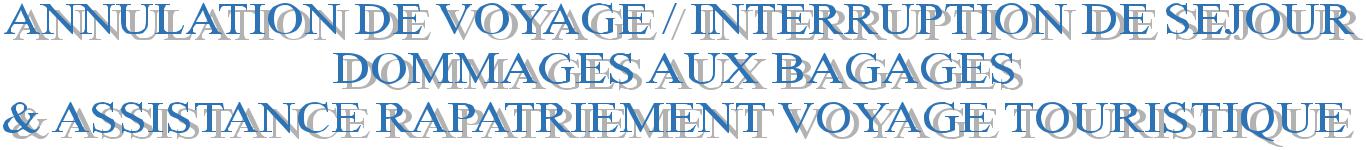 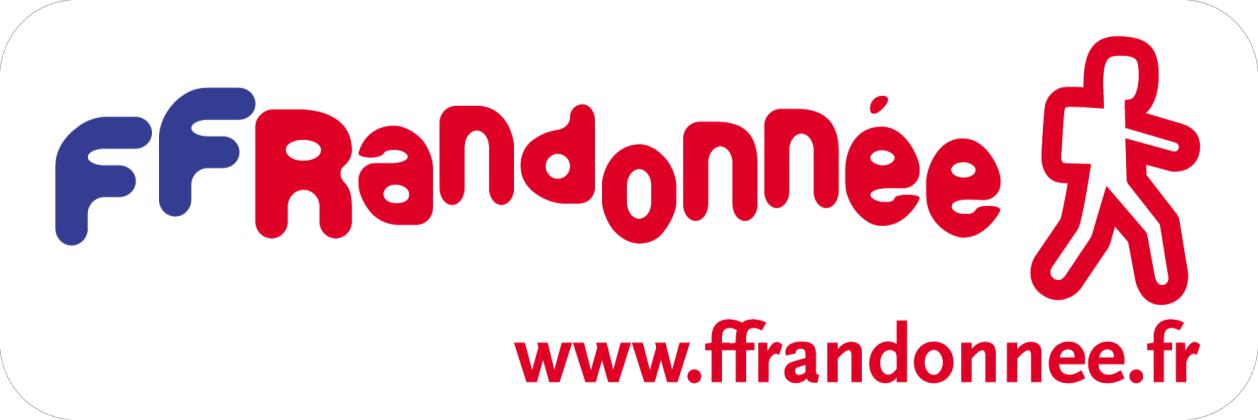 IMv6-Annexe 10bis-GUIDE ASSURANCES RCP & OPTIONSjuillet20152SOMMAIREINTRODUCTIONPourquoi la FFRandonnée a-t-elle souscrit un contrat  d’assurance  Responsabilité CivileProfessionnelle (RCP) organisateur de séjours et voyages ?	04LES DEFINITIONS GENERALES APPLICABLES AU CONTRAT RESPONSABILITE CIVILE PROFESSIONNELLE.assuré…………………………………………………………………………………………………………….04.assureur………………………………………………………………………………………………………….04.activités assurées……………………………………………………………………………………………….04LE DETAIL DES GARANTIESLES GARANTIES DE BASE DU CONTRAT RESPONSABILITE CIVILE PROFESSIONNELLELa garantie légalea)  la responsabilité civile ………………………………………………	05le recours et défense pénale………………………………………………………………………..05les principales exclusions…………………………………………………………………………….05Les garanties complémentairesl’extension " disparition des titres de transport"……………………………………………………...06l’extension  "frais d’annulation" ………………………………………………………………………..06l’extension "coût des mesures prises pour prévenir l’action en responsabilité des clientsde l’assuré"……………………………………………………………………………………………….06III) le tableau des garanties de base du contrat responsabilité civile professionnelle………….07IV) le délai à respecter pour déclarer un sinistre se rapportant aux garanties de basedu contrat responsabilité civile professionnelle…………………………………………………07IMv6-Annexe 10bis-GUIDE ASSURANCES RCP & OPTIONSjuillet20153LES GARANTIES OPTIONNELLESl’assurance "⃰Annulation de voyage & Interruption de séjour :la garantie annulation de voyage"…………………………..…..…………………………………09 à 13la garantie interruption de séjour…………………………………………………………………..14 à 16l’assurance "Assistance rapatriement – voyage touristique"………….………………………..…….17 à 20l’assurance "Dommages aux bagages"…………………………………………………………………21 à 25LES ANNEXES-les textes de loi …………………………………………………………………………………….…………...26 à 28-les imprimés assurances :-la notice d’information liée aux options assurances facultatives (annexe 10)…………………….30 à 33-le bulletin de souscription aux options assurances facultatives (annexe 11)…..……….……………34-que faire en cas de sinistre  (annexe 11bis) :-dispositions en cas de sinistre annulation de voyage…………………………………………35 et 36-dispositions en cas de sinistre interruption de séjour…………………………………………….37.-dispositions en cas de sinistre dommage aux bagages……………………………………….38 et 39-dispositions en cas de sinistre assistance rapatriement voyages touristique………………….40-la déclaration de sinistre (annexe 11ter)…………………………………………….………………….....41IMv6-Annexe 10bis-GUIDE ASSURANCES RCP & OPTIONSjuillet20154INTRODUCTIONPourquoi la Fédération Française de Randonnée a-t-elle souscrit un contrat d’assurance Responsabilité Civile Professionnelle (RCP) Organisateur de séjours et voyages ?La souscription d’un contrat d’assurance Responsabilité Civile Professionnelle est une obligationqui est faite  par  le code du Tourisme à tous les organisateurs de séjours et voyages.DEFINITIONS GENERALES APPLICABLES AU CONTRAT RESPONSABILITE CIVILE PROFESSIONNELLE-assuré:. La Fédération Française de Randonnée Pédestre, les comités et associations bénéficiantde l’extension "immatriculation tourisme" de la Fédération.-assureur :Contrat souscrit via MDS Conseil, auprès d’ALLIANZ I.A.R.D.professionnelle conformes aux articles L.512-6 et L.512-7 du code des assurances-activités assurées par le contratL’organisation de séjours et voyages et ce, selon les dispositions prévues au code du Tourisme.IMv6-Annexe 10bis-GUIDE ASSURANCES RCP & OPTIONSjuillet20155DETAIL DES GARANTIES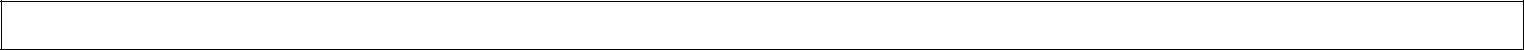 LES GARANTIES DE BASE DU CONTRAT RESPONSABILITE CIVILE PROFESSIONNELLELA GARANTIE LEGALELa Responsabilité CivileCette assurance garantit l'assuré contre les conséquences pécuniaires de la responsabilité civile professionnelle imputable à son activité d’organisateur de séjours et voyages qui peut lui incomber :-	à l'égard de l'acheteur du fait de la mauvaise exécution ou de l'inexécution des obligations résultant  du contrat, que ces obligations soient à exécuter par lui-même ou par d'autres prestataires de services.en raison des dommages causés à des participants aux séjours et voyages, à des prestataires de services ou à des tiers par suite de fautes, erreurs de fait ou de droit, omissions ou négligences commises à l'occasion de l'offre, de l'organisation et ou de la vente des prestations liées aux séjours et voyages.Rappel des obligations mises à la charge de l’organisateur vis-à-vis du participant au voyage : -l’obligation d’information : ex. vaccin obligatoire non signalé sur la notice d’information. -l’obligation de sécurité : ex. escalier glissant cause de blessures à l’un des participants.-la conformité du contrat : ex. l’hôtel proposé avait un accès direct à la plage, l’hôtel mis à disposition n’a pas d’accès direct à la plage , il faut traverser une nationale.b) Le recours et défense pénaleCette assurance couvre dans le cadre des activités assurées :Les frais de recours exercés contre l’auteur des dommages subis par la personne assurée.Les frais de défense pénale de la personne assurée au titre du contrat poursuivie sous l’inculpation  dedélit ou de contravention.c) Les principales exclusionsSont exclus des garanties les dommages causés :à l’assuré lui-même,aux représentants légaux de l'assuré,à ses collaborateurs et préposés dans l'exercice de leurs fonctions,le coût des prestations payées par le client de l'assuré dans le cadre du contrat de voyage,Les dommages engageant la responsabilité de l'assuré en sa qualité de propriétaire ou 'exploitant d'installations hôtelières ou d'hébergements,le coût ou la part du coût de toute mesure visant à éviter à l'assuré le paiement d'amendes ou de toute autre pénalité.IMv6-Annexe 10bis-GUIDE ASSURANCES RCP & OPTIONSjuillet20156II) LES GARANTIES COMPLEMENTAIRESEn plus de la garantie légale, le contrat Fédéral comporte trois garanties supplémentairesqui sont :l’extension « disparition des titres de transport » :Cette garantie s’applique en raison de la disparition des titres de transports et/ou de prestations annexes qui sont confiés à l’assuré par les entreprises de transports, y compris la SNCFex : l’accompagnateur se fait voler son sac avec les billets du groupe. Afin de pouvoir partir, l’accompagnateur rachète les billets pour le groupe. Ces débours seront pris en charge par l’assurance.b) l’extension « Frais d’annulation »La garantie de base est étendue aux frais d'annulation dus par l'assuré aux termes de l'article R211-10 du code du tourisme.Sont également garantis, l'erreur et la faute de l'assuré dans les retards de transmission à son client de la décision d'annulation prise par l'organisateur du voyage, à la condition expresse que la cause en soit extérieure à la volonté de l'assuré.ex : l’animateur a été hospitalisé 3 jours avant le départ et, l’association organisatrice ne peut pas trouver de remplaçant et annule le voyage. L’assurance prendra en charge les pénalités mises à la charge de l’organisateur du fait de l’annulation du voyage.Pour mémoire, le coût de la prestation payée par le participant reste toujours à la charge de l’organisateur ( voir alinéa "d" du paragraphe "Principales exclusions relatives à l’assurance responsabilité civile professionnelle" de la page 5).l’extension « coût des mesures prises pour prévenir l’action en responsabilité des clients de l’assuré »Cette assurance garantit à l'assuré le remboursement du coût des mesures qu'il a engagées pour éviter, au cours ou à l'occasion d'un voyage, la survenance d'un sinistre relevant de la garantie Responsabilité Civile.La garantie ne concerne que les mesures que l'assuré a dû prendre pour des raisons urgentes et indépendantes de sa volonté afin de conserver au voyage en cours ou prévus, ses éléments caractéristiques.La garantie ne s'appliquera à l'égard d'un voyage non encore commencé qu'à partir du moment où il ne sera plus possible à l'assuré de prévenir ses clients inscrits pour le voyage.ex. : à l’arrivée à l’hôtel sur le lieu du séjour, l’organisateur constate que l’hôtel a brûlé. Il est nécessaire de trouver un hôtel de remplacement. L’assureur va prendre en charge le coût des mesures prises pour permettre la continuité du séjour mais, uniquement les mesures qui ne constituent pas une amélioration injustifiée de la prestation au client.IMv6-Annexe 10bis-GUIDE ASSURANCES RCP & OPTIONSjuillet20157III) Tableau des garanties de base du contrat responsabilité civile professionnelleIV) Délais à respecter pour déclarer un sinistre se rapportant aux garanties de base du contrat responsabilité civile professionnelle :L’assuré doit déclarer le sinistre à l’assureur dés qu’il en a connaissance et au plus tard dans les cinq jours ouvrés.IMv6-Annexe 10bis-GUIDE ASSURANCES RCP & OPTIONSjuillet20158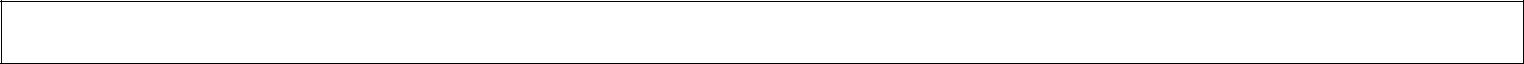 B) LES GARANTIES OPTIONNELLESPourquoi des garanties optionnelles ?Le code du tourisme fait obligation aux organisateurs de séjours et voyages de proposerà tous les  participants  des assurances :"Frais d’annulation-Frais d’interruption de séjour " et "Assistance Voyageur".Une option "assurance bagages et objets personnels" est également proposée au participant au voyage.Comment souscrire les garanties optionnelles ?Les garanties optionnelles se souscrivent au moyen du bulletin annexe 11".[Même s’il ne souscrit pas aux assurances optionnelles, il est fait obligation au participant au voyage d’attester qu’il a bien pris connaissance des offres assurances].Qui est l’assureur ?Contrat souscrit via MDS Conseil, auprès de MONDIAL ASSISTANCEPrestations mises en œuvre par MONDIAL ASSISTANCE FRANCE SAS - 54 rue de Londres— 75008 Paris cedex 08 - Société par Actions Simplifiée au capital de 7 584 076,86 € - 490 381 753 RCS Paris - Société de courtage d’assurance - Inscription ORIAS : 07 026 669 -http://www.orias.fr/Et assurées par AGA INTERNATIONAL - 37, rue Taitbout -75009 , Paris (75009) - Société anonyme au capital de 17 287 285 € - 519 490 080 RCS Paris - Entreprise régie par le Code des assurances - Autorité de Contrôle Prudentiel et de Résolution, sise 61 rue Taitbout -, 75436 Paris Cedex 09IMv6-Annexe 10bis-GUIDE ASSURANCES RCP & OPTIONSjuillet20159L’ASSURANCE ANNULATION DE VOYAGE & INTERRUPTION DE SEJOURDéfinitionsQui est assuré ?Tout titulaire d’une licence de la FFRP domicilié en France ayant souscrit une option" annulation de voyage &interruption de séjour" et participant à un séjour ou voyage organisé par la FFRandonnée, un comité ou une association bénéficiant de l’extension immatriculation tourisme de la Fédération.Que faut-il entendre par médecin ?Toute personne titulaire d’un diplôme de doctorat en médecine légalement reconnu dans le pays où elle exerce habituellement son activité professionnelle.Que faut-il entendre par maladie ?Est considérée comme maladie toute altération de la l’état de santé d’une personne constatée par un Médecin.Que faut-il entendre par accident corporel ?Toute atteinte corporelle non intentionnelle de la part de la victime et résultant de l'action soudaine d'une cause extérieure survenue dès lors que la victime a la qualité d'assuré et qui lui interdit tout déplacement par ses propres moyens, constatée par un Médecin.Qu’est ce qu’un sinistre ?C’est la réalisation de l'événement entraînant des dommages de nature à mettre en jeu l’une ouplusieurs des garanties  souscrites..Etendue des garantiesLA GARANTIE ANNULATION DE VOYAGEQuand la garantie annulation de voyage intervient–elle ?La garantie s’applique quand l’assuré est amené à annuler un voyage ou séjour du fait d'un des événements suivants :Événements médicaux :Une Maladie, y compris liée à l’état de grossesse, un Accident corporel, ainsi que les suites séquelles, complications ou aggravations d’une Maladie ou d’un Accident corporel qui a été constaté avant la réservation de la prestation assurée, impliquant obligatoirement :soit, une hospitalisation depuis le jour de l’Annulation jusqu’au jour du Départ, soit la cessation de toute activité professionnelle ou le maintien à domicile si la personne ne travaille pas, depuis le jour de l’Annulation jusqu'au jour du Départ,une consultation médicale ainsi que l’observation d’un traitement médicamenteux dès le jour de l’Annulation ou la réalisation d’examens médicaux prescrits par un Médecin,et dans tous les cas, la prise en charge de tous ces actes par l’un des organismes d’assurance maladie auxquels l’Assuré est affilié, survenant chez :o l’Assuré lui-même, son conjoint ou Concubin notoire ou partenaire de P.A.C.S., ses ascendants ou descendants en ligne directe, ainsi que ceux de son conjoint, concubin ou partenaire de P.A.C.S.o ses frères, sœurs, beaux-frères, belles-sœurs, gendres, brus, beaux-pères, belles-mères, tuteur légal, ainsi que la personne placée sous sa tutelle,o  son remplaçant professionnel, désigné lors de la souscription du contrat, ou à défautIMv6-Annexe 10bis-GUIDE ASSURANCES RCP & OPTIONSjuillet201510celui qui a été désigné dans le cadre de l’organisation des congés au sein de l’entreprise,la personne désignée lors de la souscription du contrat, chargée à titre onéreux, pendant le Voyage de l’Assuré, de garder ou d’accompagner en Voyage les enfantsmineurs de l’Assuré ou la personne handicapée vivant sous le toit de l’Assuré,un autre membre de la famille de l’Assuré à condition qu’il y ait hospitalisation de plus de 48 heures.Une contre-indication médicale de vaccination, des suites de vaccination ou une impossibilité médicale de suivre un traitement préventif nécessaire à l’Assuré pour la destination de son Voyage, à condition que celle-ci ait fait l’objet d’un avis médical favorable, matérialisé préalablement à la réservation du Voyage.Événements familiaux : le décès de :- l’Assuré lui-même, son conjoint, Concubin notoire ou partenaire de P.A.C.S, ses ascendants ou descendants en ligne directe, ainsi que ceux de son conjoint, concubin notoire ou partenaire de P.A.C.S.- ses frères, sœurs, beaux-frères, belles-sœurs, gendres, brus, beaux-pères, belles-mères, tuteur légal, ainsi que la personne placée sous sa tutelle,- son remplaçant professionnel, désigné lors de la souscription du contrat, ou à défaut celui qui a été désigné dans le cadre de l’organisation des congés au sein de l’entreprise,- la personne désignée lors de la souscription du contrat, chargée à titre onéreux, pendant le Voyage de l’Assuré, de garder ou d’accompagner en Voyage les enfants mineurs de l’Assuré ou la personne handicapée vivant sous le toit de l’Assuré,-    un autre membre de la famille de l’Assuré,condition que le domicile du défunt ne soit pas le lieu de destination du Voyage.Événements professionnels ou dans le cadre des études :La convocation de l’Assuré à un examen de rattrapage dans le cadre de ses études, à une date se situant pendant la durée de la prestation assurée et à condition que l’échec à l’examen n’ait pas été connu au moment de la réservation.Le licenciement économique de l’Assuré ou celui de son conjoint, Concubin notoire ou partenaire de P.A.C.S, à condition que la convocation à l’entretien individuel préalable en rapport n’ait pas été reçue avant le jour de la souscription du contrat et/ou de la réservation de la prestation assurée.L’obtention d’un emploi de salarié ou d’un stage rémunéré, prenant effet avant ou pendant les dates de la prestation assurée, alors que l’Assuré était inscrit au chômage et à condition qu’il ne s’agisse pas d’une mission fournie par une entreprise de travail temporaire. Cette garantie s'applique également lorsque l'Assuré obtient un emploi sous contrat à durée indéterminée, postérieurement à la souscription du contrat, alors qu’il occupait déjà un emploi sous contrat à durée déterminée dans la même entreprise au moment de la réservation de la prestation assurée.Événements matériels :Des Dommages matériels graves :Consécutifs à : un cambriolage avec Effraction, un incendie, un dégât des eaux, un événement climatique, météorologique, ou naturel,atteignant directement les biens immobiliers suivants : la résidence principale ou secondaire de l’Assuré, son exploitation agricole, son exploitation professionnelle si l’Assuré est artisan, commerçant, dirigeant d’entreprise ou s’il exerce une profession libérale.et nécessitant sa présence à une date se situant pendant la période de la prestation assurée pour effectuer les démarches administratives liées au dommage ou la remise en état du bien immobilier endommagé.Des dommages graves au véhicule de l’Assuré nécessitant l’intervention d’un professionnel et survenant dans les quarante-huit (48) heures précédant son Départ, dans la mesure où celui-ci ne peut plus être utilisé pour se rendre sur son lieu de séjour final.Un Accident ou une panne mécanique du moyen de transport utilisé par l’Assuré pour son pré-acheminement, entraînant un retard supérieur à deux (2) heures par rapport à l’heure prévue d’arrivée, lui ayant fait manquer le transport réservé pour son Départ, et à condition queIMv6-Annexe 10bis-GUIDE ASSURANCES RCP & OPTIONSjuillet201511l’Assuré ait pris ses dispositions pour arriver sur le lieu du Départ au moins trente (30) mn : avant l’heure limite d’enregistrement s’il s’agissait d’un transport aérien ; avant l’heure du Départ figurant sur son titre de transport ferroviaire ou maritime.Autres événements :Catastrophe naturelle survenant hors de France, dans la ou les villes de destination ou de séjour de l’Assuré, une émeute, un attentat ou un acte de terrorisme survenant à l’Étranger, dans la ou les villes de destination ou de séjour de l’Assuré.La garantie est acquise en cas de Catastrophe naturelle, d’émeute, d’attentat ou d’acte de terrorisme, lorsque les conditions suivantes sont réunies :l’événement a entraîné des Dommages matériels et corporels dans la ou les villes de destination ou de séjour,le ministère des affaires étrangères français déconseille les déplacements vers la ou les villes de destination ou de séjour,l’impossibilité pour l’Organisme habilité de la prestation assurée de proposer à l’Assuré un autre lieu de destination ou un séjour de substitution,la date du Départ est prévue moins de trente (30) jours après la date de survenance de l’événement,aucun événement similaire ne s’est produit dans la ou les villes de destination ou de séjour, dans les trente (30) jours précédant la réservation de la prestation assurée.Un autre Événement aléatoire.L’Événement aléatoire doit constituer un obstacle immédiat, réel et sérieux empêchant le Départ et/ou l’exercice des activités prévues pendant le Voyage, et avoir un lien de causalité direct avec l’impossibilité de partir.Prise d’effet de la garantieLa garantie de l'assuré prend effet dès son inscription au voyage ou au séjour et cesse lors de son départ.Montant de la garantieIMv6-Annexe 10bis-GUIDE ASSURANCES RCP & OPTIONSjuillet201512CE QU’IL FAUT FAIRE EN CAS D’ANNULATION DE SON VOYAGE :a) informer l’organisateur du séjour et remplir une déclaration de sinistre :L’Assuré doit informer l’Organisme habilité du Voyage de son désistement dès la survenance de l’événement empêchant son Départ.L’Assuré doit ensuite déclarer le Sinistre à l’Assureur dans les cinq (5) jours ouvrés (*) à compter de l’instant où il en a eu connaissance, sauf cas fortuit ou de force majeure :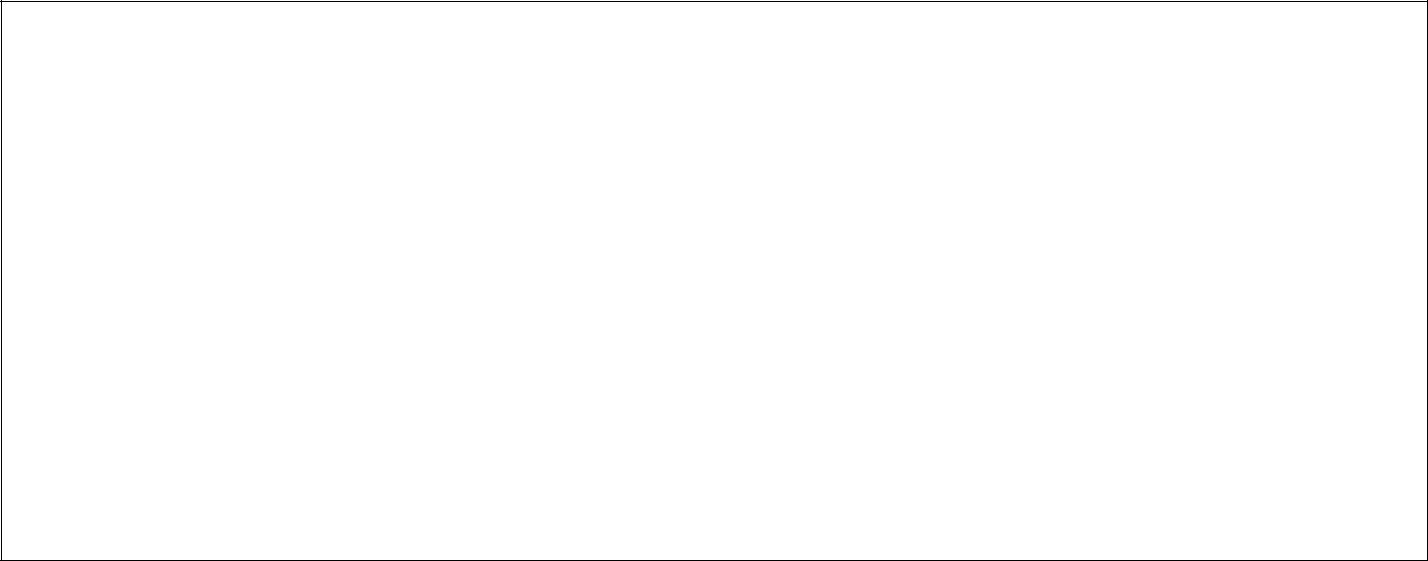 Pour faciliter la déclaration et optimiser le traitement du dossier, il est recommandé de déclarer le sinistre depuis le site internet de Mondial Assistance à l’adresse suivante :https://indemnisation.mondial-assistance.frUn code d’accès confidentiel permet de suivre l’évolution du dossier 24/24.L’Assuré, peut également contacter l’Assureur par téléphonedu lundi au vendredi, de 9 h 00 à 18 h 00 :Depuis la France (if the Insured’s current location is in France)n° 01 42 99 03 95 pour les francophonesn° 01 42 99 03 97 for the non French speaking InsuredHors de France (if the Insured’s current location is not in France)e-mail : reglement.assurance@mondial-assistance.frn° 00 33 1 42 99 03 95 pour les francophonesn° 00 33 1 42 99 03 97 for the non French speaking Insured(*)Passé ce délai, si l’Assureur subit un préjudice du fait de cette déclaration tardive, l’Assuré perd tout droit à indemnité.b) justificatifs à fournir à l’assureur:L’Assureur communiquera à l‘Assuré les renseignements nécessaires pour effectuer sa déclaration de Sinistre et il lui appartiendra de fournir à l’Assureur tout document et toute information permettant de justifier le motif de son Annulation et d’évaluer le montant de son indemnisation.Si le motif de l’Annulation est médical, l’Assuré peut, s’il le souhaite, communiquer les éléments médicaux, sous pli confidentiel, à l’attention du médecin conseil de l’Assureur.IMv6-Annexe 10bis-GUIDE ASSURANCES RCP & OPTIONSjuillet2015IMv6-Annexe 10bis-GUIDE ASSURANCES RCP & OPTIONSjuillet201514LA GARANTIE INTERRUPTION DE SEJOURQuand la garantie accordée en cas d’interruption de séjour intervient–elle ?La garantie s’applique quand un assuré est amené à interrompre un voyage ou séjour du fait d’un des événements suivants :le rapatriement médical de l’Assuré, organisé par Mondial Assistance ou par une autre société d’assistance,le retour anticipé de l’Assuré à la suite d’un Accident ou Maladie et organisé par Mondial Assistance, ou un autre assisteur,l’hospitalisation de l’Assuré sur place, à condition que celle-ci ait été validée par Mondial Assistance ou une autre société d’assistance.Date de prise d’effet de la garantieLa garantie accordée à l’assuré prend effet à compter du lendemain de la survenance de l’événement.Montant de la garantieL’indemnité est calculée à compter du lendemain du jour où survient l’un des événements garantis (rapatriement médical, retour anticipé, hospitalisation sur place).L’indemnité est proportionnelle au nombre de jours de Voyage non utilisés et au nombre de personnes assurées ayant effectivement quitté les lieux du séjour pendant la période concernée.Seront déduits de la base de calcul, les frais de dossier, de service, de visa, de pourboire, la prime d’assurance, ainsi que les remboursements ou compensations accordés par l’Organisme habilité du Voyage.L’indemnité est versée dans les limites des plafonds figurant au Tableau des garanties par personne assurée, sans toutefois dépasser la Limite par événement.La base de calcul de l’indemnité varie selon le type de prestation assurée :Pour les voyages sur mesure, les voyages à forfait fixes ou itinérants, les croisières :L’indemnité est calculée sur la base du prix du Voyage par personne, dans la limite par personne et par événement des montants figurant au Tableau des garanties, et déduction faite des remboursements ou compensations accordés par les prestataires du Voyage.Pour les locations d’hébergement :L’indemnité est calculée sur la base du prix de la location d’hébergement assurée, dans la limite par personne et par événement des montants figurant au Tableau des garanties, étant entendu que la location d’hébergement doit être entièrement libérée.L’Assureur prend également en charge les frais de ménage de fin de séjour, initialement prévus ou non, dans la limite, par location d’hébergement et par événement, des montants figurant au Tableau des garanties, étant entendu que la location d’hébergement doit être entièrement libérée.IMv6-Annexe 10bis-GUIDE ASSURANCES RCP & OPTIONSjuillet201515Pour les vols secsL’indemnité correspond au prix du billet retour non utilisé, dans la limite figurant au Tableau des garanties. Lorsque le billet retour initial est utilisé dans le cadre du rapatriement de l’Assuré, celui-ci est indemnisé dans la limite prévue pour les vols secs.L’indemnité versée pour les vols secs ne se cumule pas avec les indemnités versées pour les autres types de prestations.CE QU’IL FAUT FAIRE EN CAS DE SINISTREa) déclarer le sinistre à l’assureur :L’Assuré doit déclarer le sinistre à l’Assureur dans les cinq (5) jours ouvrés à compter du jour où il en a eu connaissance, sauf cas fortuit ou de force majeure, en effectuant sa demande de remboursement des prestations non utilisées :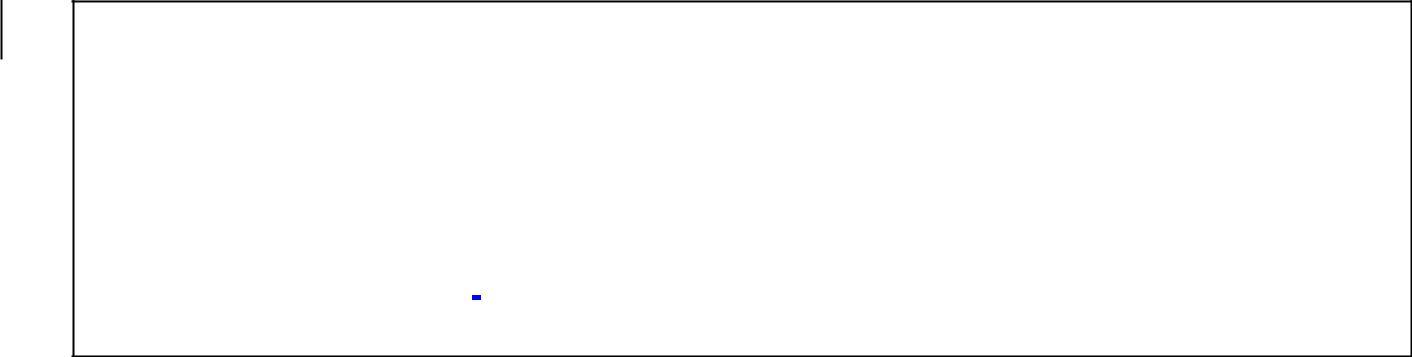 soit, par mail à :svc.reglementassistance@mondial-assistance.frsoit, par courrier à l’adresse suivante :Mondial AssistanceService Relations ClientèleTour Gallieni II36 avenue du Général de Gaulle93175 Bagnolet cedex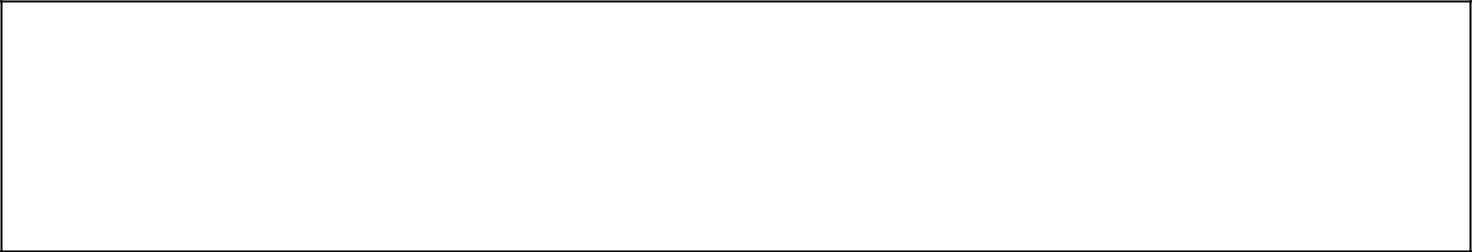 IMPORTANTAvant l’organisation de son retour anticipé, l’Assuré doit faire appel à Mondial Assistance pour obtenir l’accord préalable au remboursement suite à l’Interruption de son séjour (sauf si le retour anticipé est effectué par une autre société d’assistance) par téléphone :Depuis la France au n° 01 42 99 02 02 ouHors de France au n° 00 33 1 42 99 02 0224 heures sur 24 et 7 jours sur 7IMv6-Annexe 10bis-GUIDE ASSURANCES RCP & OPTIONSjuillet201516b) justificatifs à fournir à l’assureur:Mondial Assistance communiquera à l’Assuré les renseignements nécessaires pour effectuer sa déclaration de Sinistre et il lui appartiendra de fournir à Mondial Assistance tout document et toute information permettant de justifier sa demande et l’évaluation du montant de son préjudice, notamment :EXCLUSIONS COMMUNES AUX GARANTIES ANNULATION DE VOYAGE ET INTERRUPTION DE SEJOURles dommages de toute nature intentionnellement causés ou provoqués par l’Assuré ou avec sa complicité, ou consécutifs à une faute intentionnelle ou dolosive de l’Assuré, sauf cas de légitime défense ou d’assistance à personne en danger ;le suicide ou la tentative de suicide de l’Assuré ;les dommages consécutifs à la consommation d’alcool par l’Assuré et/ou l’absorption par l’Assuré de médicaments, drogues ou stupéfiants, non prescrits médicalement ;sauf dispositions contraires figurant dans les garanties, les dommages résultant de la Guerre, Civile ou Étrangère, des actes de terrorisme, émeutes, mouvements populaires, coups d’état, prises d’otage, la grève;l’application civile ou militaire de la réaction nucléaire, c'est-à-dire les transformations du noyau de l’atome, le transport et le traitement des déchets radioactifs, l’utilisation d’une source ou d’un corps radioactif, l’exposition à des radiations ionisantes, la contamination de l’environnement par des agents radioactifs, l’accident ou dysfonctionnement survenu sur un site opérant des transformations du noyau de l’atome ;les événements dont la responsabilité pourrait incomber soit à l’organisateur du Voyage en application du titre Ier de la loi n° 2009-888 du 22 juillet 2009 de développement et de modernisation des services touristiques, soit au transporteur, hormis dispositions contraires figurant dans les garanties ;les interdictions décidées par les autorités locales, la restriction à la libre circulation des personnes et des biens, la fermeture d’aéroport, la fermeture des frontières.les déplacements en provenance ou à destination ainsi que tout événement survenant dans les pays soumis à des sanctions financières internationales décidées par l’Union Européenne et/ou les Nations unies.IMv6-Annexe 10bis-GUIDE ASSURANCES RCP & OPTIONSjuillet201517L’ASSURANCE « ASSISTANCE RAPATRIEMENT – VOYAGE TOURISTIQUE »Quand la garantie intervient-elle ?Cette assurance intervient en cas d’ACCIDENT GRAVE ou MALADIE GRAVE survenus au cours d’un voyage :à plus de 50 km du domicile de l’assuré, en France métropolitaine,inférieur à 30 jours consécutifs à l’étranger à l’exclusion des Pays non couverts,nécessitant, APRES AVIS MEDICAL, l’intervention d’un assisteur spécialisé.En France métropolitaine, l’intervention de MONDIAL ASSISTANCE est conditionnée à une hospitalisation préalable (une nuit minimum).Qui est assuré ?Toute personne ayant souscrit une option" assistance rapatriement séjour touristique" et participant à un séjour ou voyage organisé par la FFRandonnée, un comité ou une association bénéficiant de l’extension immatriculation tourisme de la Fédération.Où s’exerce l’assurance ?La garantie s’applique dans les pays traversés lors du voyage défini au bulletin "annexe 11".Durée maximum d’un séjour à l’étrangerLa présence à l’étranger de l’assuré doit être inférieure à un moisDésignation des garanties accordées :Rapatriement ou transport sanitaireHospitalisation ou immobilisation :séjour à l’hôtel d’une personne restée au chevet du Bénéficiaire,présence d’un proche au chevet du Bénéficiaire,séjour à l’hôtel du proche)Frais médicaux engagés à l’étrangerEn cas de DécèsTransport du corpsFrais annexes nécessaires à ce transportPrésence sur place d’un membre de la famille o Séjour à l’hôtel d’un membre de la familleRetour anticipéFrais de recherches et/ou de secoursAssistance juridique à l’étrangerTransmission de messages urgentsPerte des papiers : aide aux démarches à entreprendre.IMv6-Annexe 10bis-GUIDE ASSURANCES RCP & OPTIONSjuillet201518Exclusions généralesles frais engagés sans l’accord préalable du Service Assistance de Mondial Assistance,les conséquences des événements survenus dans les Pays non couverts,les conséquences de tout incident du transport aérien réservé par le Bénéficiaire, opéré par une compagnie figurant sur la liste noire établie par la Commission européenne, quelle que soient sa provenance et sa destination ;les hospitalisations prévisibles,les maladies et accidents et leurs conséquences, antérieurs à la date d’effet de la présente option (*),les convalescences et les affections (maladie, accident) en cours de traitement non encore consolidées (*),les maladies ou blessures préexistantes diagnostiquées et/ou traitées, ainsi que des interventions chirurgicales de confort ayant fait l’objet d’une hospitalisation continue, de jour ou ambulatoire, ayant fait l’objet d’une hospitalisation dans les six (6) mois précédant la demande d’assistance (*) ;Toutefois, ces exclusions ne s’appliquent pas :la randonnée pédestre à pied ou en raquettes à neige, au Rando Challenge, à la pratique de toutes les formes de marche, du trekking et du géocaching, à la cani rando, à la randonnée avec animaux de bât, à la marche aquatique côtière ou longe côte, aux activités de plein air ingrédients de l’environnement naturel d’une randonnée pédestre, y compris barque, jeux de plage, voile, tennis, tennis de table ; à la course d’orientation, aux activités nautiques ; à toutes autres activités visant l’amélioration des capacités cardio-vasculaires et/ou médicalement prescrites ou conseillées pour les personnes en situation de rééducation ou de convalescence,.l’interruption volontaire de grossesse, l’accouchement, les fécondations in vitro et leurs conséquences ainsi que les grossesses ayant donné lieu à une hospitalisation dans les six (6) mois précédant la demande d’assistance,les états résultant de l’usage de drogues, stupéfiants et produits assimilés non prescrits médicalement, et de l’absorption d’alcool,le suicide ou la tentative de suicide,les conséquences :des situations à risques infectieux en contexte épidémique, o de l'exposition à des agents biologiques infectants,o de l'exposition à des agents chimiques type gaz de combat, o de l'exposition à des agents incapacitants,o  de l'exposition à des agents neurotoxiques ou à effets neurotoxiques rémanents,qui font l'objet d'une mise en quarantaine ou de mesures préventives ou de surveillances spécifiques ou de recommandations de la part des autorités sanitaires internationales ou des autorités sanitaires locales du pays où le Bénéficiaire séjourne ou des autorités sanitaires nationales du pays de destination du rapatriement ou du transport sanitaire,les voyages entrepris dans un but de diagnostic et / ou de traitement,les dommages provoqués intentionnellement par un Bénéficiaire et ceux résultant de sa participation à un crime, à un délit ou une rixe, sauf cas de légitime défense,les dommages résultant de la participation du Bénéficiaire à une infraction volontaire à la législation en vigueur dans les pays qu’il traverse,IMv6-Annexe 10bis-GUIDE ASSURANCES RCP & OPTIONSjuillet201519Montants des garanties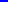 Ne donnent pas lieu à prise en charge complémentaire :les frais de cure thermale, d’héliothérapie, d’amaigrissement, de toute cure de « confort » ou detraitement esthétique, les frais de kinésithérapeute, ainsi que les frais de soins ou traitements ne résultant pas d’une urgence médicale ;les frais d’implant, de prothèses internes, optiques, dentaires, acoustiques, fonctionnelles ou autres, ainsi que les frais d’appareillage ;les frais de vaccination ;les frais résultant de soins ou de traitements dont le caractère thérapeutique n’est pas reconnu par la législation française ;les frais facturés par les organismes locaux de secours d’urgence ;les frais médicaux engagés à l’Étranger, lorsque le Bénéficiaire, en arrêt de travail n’a pas obtenu l’autorisation préalable de sa caisse primaire d’assurance maladie pour se rendre à l’Étranger ;les frais engagés en France, qu’ils soient consécutifs ou non à un Accident ou une Maladie survenu en France ou à l’Etranger.Rappels :-Tous les licenciés IRA, IMPN, FRA, FMPN  bénéficient déjà de cette garantie dans le monde entier.-Si l’assurance annulation de séjour a été souscrite, la présente garantie est automatiquement acquise pour les séjours se déroulant en France métropolitaine seulement.-Penser à proposer l’option "Randonneur hors France" (garantie annexe au contrat licence)aux titulaires de licences IRA , IMPN, FRA, FMPN pour des séjours à l’étranger dans des pays tels que Maroc, Népal….. En effet, dans ces pays les frais de recherches aux personnes sont payants avec un coût élevéet, l’hélicoptère ne décolle que sur présentation d’une attestation d’assurance "frais de recherches et secours". IMv6-Annexe 10bis-GUIDE ASSURANCES RCP & OPTIONSjuillet201520LES CONSIGNES A RESPECTER AVECL’OPTION ASSISTANCE RAPATRIEMENT – VOYAGE TOURISTIQUEen cas de survenance d’un évènement grave (accident ou maladie) se produisant lors d’un déplacement à plus de 50 km de moins de 30 jours consécutifs :Ce qu'il ne faut pas faire :Ne refusez pas systématiquement tout soin sur place quelle que soit la qualité supposée de ces soins.Ne préjugez jamais de la gravité d'un accident ou d'une maladie.Une intervention immédiate pour un cas bénin vaut mieux qu'une intervention a posteriori, suite à une complication. Même si vous pensez que votre cas ne nécessitera pas un transport médicalisé, MONDIAL ASSISTANCE peut intervenir pour un conseil ou une prise en charge de vos frais médicaux sur place.N'organisez pas vous-même une intervention de quelque nature que ce soit sans avoir averti MONDIAL ASSISTANCEToute organisation d'un rapatriement qui n'aura pas reçu l'accord de MONDIAL ASSISTANCE ne sera pas prise en charge financièrement.Ce qu'il faut faire:Faites appel aux services locaux pour les premiers soins. MONDIAL ASSISTANCE ne se substitue pas aux autorités sanitaires pour les interventions de première urgence.Ensuite :Appelez MONDIAL ASSISTANCE Téléphone : 01 42 99 02 39Depuis l’étranger : 33 1 42 99 02 39 en indiquant :votre appartenance à la FEDERATION FRANCAISE DE LA RANDONNEE PEDESTREle numéro de contrat d'assurance ……………120098votre adresse en Francevotre adresse à l'étranger,le numéro de téléphone fixe ou mobile (voire fax) auquel on peut vous joindreIl faut pouvoir donner toutes les indications permettant au médecin de MONDIAL ASSISTANCE d'entrer en relation avec le médecin qui a prodigué les premiers soins.IMv6-Annexe 10bis-GUIDE ASSURANCES RCP & OPTIONSjuillet201521III) L’ASSURANCE DOMMAGES AUX BAGAGESQue garantit cette assurance ?L’Assureur garantit, dans les limites figurant au Tableau des garanties, les dommages subis par les Biens garantis à l’occasion du Voyage de l’Assuré.Pendant l’acheminement des Biens garantis par une Société de transportDétérioration ou perte des Biens garantis pendant leur acheminementLorsqu’à l’occasion de son Voyage, l’Assuré confie ses Biens garantis à une Société de transport, l’Assureur garantit leur détérioration ou leur perte survenu pendant leur acheminement en soute à bagages, dans la limite des montants figurant au Tableau des garanties et sous déduction de la Franchise figurant dans ce même tableau.IMPORTANT :Dès qu’il en a connaissance, l’Assuré doit déclarer la détérioration ou la perte de son bagage auprès de la Société de transport afin d’obtenir le Constat d’Irrégularité Bagages qu’il devra transmettre à l’Assureur accompagné des justificatifs d’achat originaux des Biens garantis concernés.L’indemnité éventuellement versée par la Société de transport sera déduite du montant du dommage.Retard dans l’acheminement des Biens garantisLorsque les Biens garantis sont acheminés sur le lieu de séjour de l’Assuré avec un retard supérieur à 24 heures, l’Assureur rembourse à l’Assuré, les dépenses effectuées pour l’achat de Biens de première nécessité dans l’attente de ses bagages, dans la limite des montants figurant au Tableau des garanties.IMPORTANT :L’Assuré doit alors obtenir de la Société de transport l’attestation de retard de livraison des bagages mentionnant la date et l’heure effective de livraison.Les dommages garantis pendant le SéjourL’Assureur garantit, sur présentation des justificatifs d’achat originaux et dans la limite des montants indiqués au Tableau des garanties, la détérioration accidentelle ou le Vol caractérisé des Biens garantis emportés ou achetés au cours du Voyage, sous réserve des cas particuliers ci-après :Vol des Objets de valeur :L’Assureur garantit, dans la limite des montants indiqués au Tableau des garanties, le vol des Objets de valeur uniquement lorsque que l’Assuré les porte sur lui, les utilise sous sa surveillance directe, ou les a remis en consigne individuelle avec remise de contre marque ou en dépôt au coffre de l’hôtel.Vol dans un véhicule :L’Assureur garantit le vol des Biens garantis placés à l’abri des regards dans le coffre arrière d’un véhicule uniquement si les conditions suivantes sont réunies :l’Effraction du véhicule de l’Assuré a lieu entre 7 heures et 22 heures (heure locale); le véhicule est entièrement fermé à clé, vitres et toit ouvrant totalement clos.IMv6-Annexe 10bis-GUIDE ASSURANCES RCP & OPTIONSjuillet201522Il appartient à l’Assuré d’apporter la preuve de l’Effraction du véhicule ainsi que la preuve du vol commis pendant les heures garanties.ExclusionsOutre les exclusions communes aux garanties « Annulation de voyage » et « Interruption de séjour », sont exclues :Les circonstances suivantes :le vol, la détérioration, ou la perte, consécutif à la décision d’une autorité administrative ou à l’interdiction de transporter certains objets ;le retard, la détérioration, ou la perte, survenu(s) à l’occasion d’un transport aérien opéré par une compagnie figurant sur la liste noire établie par la Commission européenne, quelle que soit sa provenance et sa destination.les vols commis par les personnes assurées ou par les membres de la famille de l’Assuré (ascendants, descendants, conjoint) ou commis avec leur complicité, par le personnel de l’Assuré dans l’exercice de ses fonctions ;les vols commis sans Effraction avec usage de fausses clés ;le vol des Biens garantis dans un lieu ouvert au public, en l’absence de leur surveillance continue par l’Assuré ;le vol des Biens garantis placés sous une toile de tente ;les pertes, autres que celles du transporteur visées au contrat, les oublis, les objets égarés par le fait de l’Assuré ou du fait d’un tiers ;les détériorations résultant d’une utilisation du bien non conforme aux prescriptions du fabriquant ou encore de la négligence caractérisée de l’Assuré ;la détérioration et la perte des Objets de valeur, de quelque nature que ce soit y compris pendant l’acheminement par une Société de transport ;la détérioration résultant du vice propre de la chose assurée ou de son usure normale ;la détérioration d’objets fragiles, notamment les poteries et les objets en verre, porcelaine ou albâtre ;les détériorations résultant d’Accidents de fumeurs, d’éraflures, de rayures, de déchirures ou de taches, du coulage de liquides, de matières grasses, colorantes ou corrosives, faisant partie des bagages assurés ;les dommages causés pendant la réparation, l’entretien ou la remise en état des Biens garantis;les Dommages immatériels consécutifs ;les dommages consécutifs à un événement naturel tel qu’un tremblement de terre, uneéruption volcanique, un raz de marée (ou tsunami), une inondation, une avalanche, ou un autre cataclysme ;Les biens suivants :les documents, papiers d’identité, cartes de crédit, cartes magnétiques, les billets de transport, les espèces, les titres et valeurs, les clés ;le matériel affecté par nature ou par destination à l’exercice professionnel de l’Assuré, les collections de représentant, les marchandises, le matériel médical et les médicaments, les denrées périssables, les vins et spiritueux, les cigarettes, cigares et tabac ;les objets d’art ou de fabrication artisanale, les antiquités, les objets de culte, les objets de collection ;les objets, de toute nature, emportés pour (ou destinés à) des dons humanitaires ;les lunettes (verres et montures), les lentilles de contact, les prothèses et appareillages de toute nature, sauf s’ils sont détruits ou endommagés à l’occasion d’un Accident corporel de l’Assuré ;les animaux ;tous les véhicules ou appareils à moteur ainsi que leurs accessoires, les caravanes et les remorques ;les embarcations de plaisance à voile ou à moteur, y compris les jet-ski ;le matériel informatique, les téléphones portables.IMv6-Annexe 10bis-GUIDE ASSURANCES RCP & OPTIONSjuillet201523Effet de la garantieLa garantie prend effet, hors de la résidence principale et secondaire de l’assuré, à compter du premier jour du voyage et se termine le dernier jour.Montant de la garantieLe montant de la garantie par sinistre est fixé par l ‘assuré sur le bulletin de souscription annexe 11.Dommages aux Biens garantis pendant leur acheminement et pendant le séjour : 1 200 € par personne assurée et par Sinistre (*)Vol des Objets de valeur : 50% du montant de la garantie « Dommages aux bagages », par personne assurée et par Sinistre (*)Dommages au matériel de sport ou de loisirs : 800 € par personne assurée et par Sinistre  (*)Retard dans l’acheminement des Biens garantis sur le lieu de séjour : remboursement des Biens de première nécessité par personne assurée et par Sinistre dans la limite de 230 €Franchise : 30 €Le montant maximum de la garantie « Dommages aux bagages », y compris le « Vol des Objets de valeur », le « Dommage au matériel de sport ou de loisir » et le « Retard dans l’acheminement des bagages sur le lieu de séjour » est de 1 200 € par personne assurée et par Sinistre.Evaluation des dommagesL’indemnité due est calculée sur la base du justificatif d’achat original produit par l’Assuré, ou à défaut sur la base de la valeur de remplacement des objets de même nature, sous déduction de la Vétusté, et dans la limite des plafonds figurant au contrat.Les bijoux, montres, perles, pierres précieuses et objets façonnés avec du métal précieux, sont indemnisés uniquement sur présentation du justificatif d’achat original ou à défaut sur présentation de l’estimation certifiée par un expert agrée. Aucune Vétusté ne sera appliquée.Le matériel lié à l’image et au son ainsi que ses accessoires sont indemnisés sur présentation du justificatif d’achat original, sur la base de leur valeur au moment du Sinistre, estimée selon leur cote officielle sur le marché de l’occasion.L’indemnité due en cas de détérioration d’un Bien garanti, lorsqu’il est réparable, est calculée sur la base de la facture de réparation.Dans tous les cas, l’indemnité due est estimée de gré à gré et ne peut jamais excéder le montant du préjudice subi, ni prendre en compte les Dommages immatériels consécutifs tels que les frais de transport, les frais de téléphone, ….Si l’assuré retrouve les objets volés ou perdusSi les Biens garantis de l’Assuré sont retrouvés, il doit en aviser l’Assureur par mail à l’adresse reglement.assurance@mondial-assistance.fr dès qu’il en est informé:En cas de restitution de ses Biens garantis, l’Assuré s’engage à ne déclarer à l’Assureur que les objets manquants ou détériorés.Si l’Assuré a déjà été indemnisé par l’Assureur, il devra rembourser à l’Assureur l’indemnité versée, sous déduction de l’indemnité en rapport avec les objets éventuellement manquants ou détériorés.IMv6-Annexe 10bis-GUIDE ASSURANCES RCP & OPTIONSjuillet201524Consignes à respecter en cas de sinistre :En cas de vol : déposer plainte, dans les quarante-huit (48) heures, auprès des autorités de police les plus proches du lieu du sinistre.En cas de détérioration : faire constater les dommages, par écrit, par une autorité compétente, à défaut par un témoin.En cas de perte ou de détérioration par une Société de transport : faire établir impérativement et immédiatement un Constat d’Irrégularité (P.I.R.) par le personnel qualifié de cette société.Dans tous les cas :prendre toutes mesures de nature à limiter les conséquences du Sinistre ;déclarer le Sinistre à l’Assureur, dans les cinq jours ouvrés à compter du jour où il en a eu connaissance, sauf cas fortuit ou de force majeure ; ce délai est ramené à quarante-huit (48) heures en cas de vol.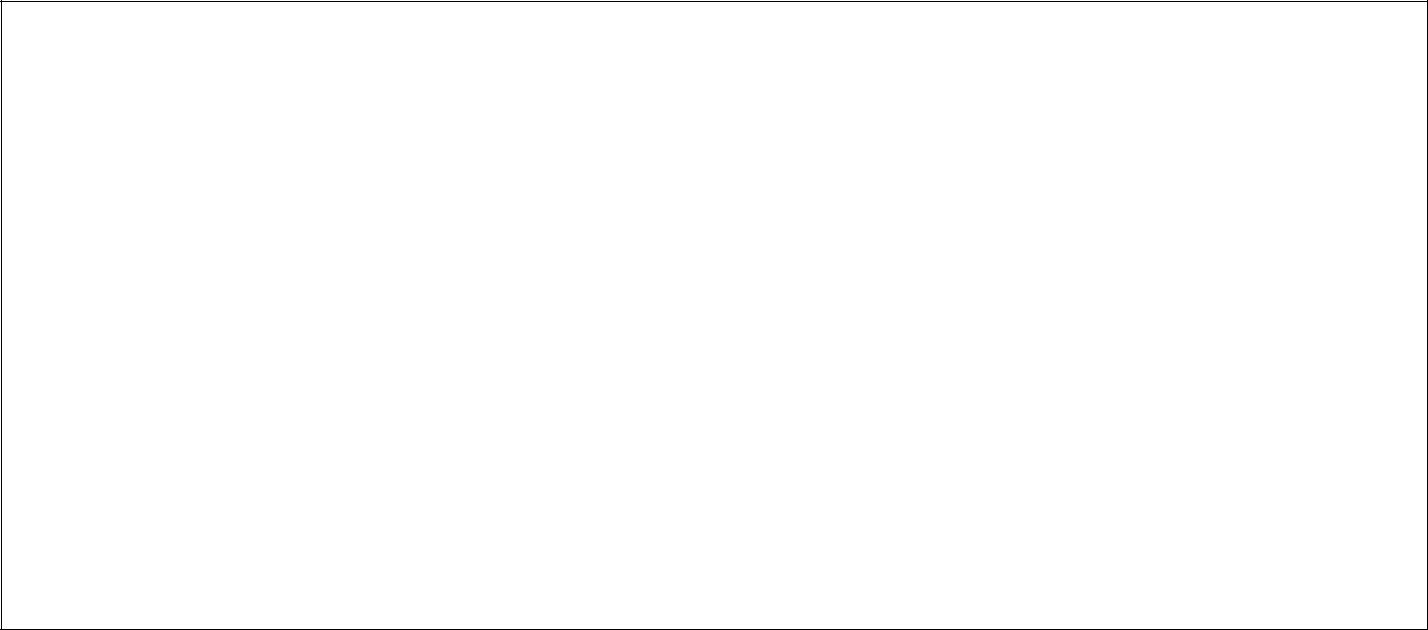 Pour faciliter la déclaration et optimiser le traitement du dossier, il est recommandé de déclarer le sinistre depuis le site internet de Mondial Assistance à l’adresse suivante :https://indemnisation.mondial-assistance.frUn code d’accès confidentiel permet de suivre l’évolution du dossier 24/24.L’Assuré, peut également contacter l’Assureur par téléphonedu lundi au vendredi, de 9 h 00 à 18 h 00 :Depuis la France (if the Insured’s current location is in France)n° 01 42 99 03 95 pour les francophonesn° 01 42 99 03 97 for the non French speaking InsuredHors de France (if the Insured’s current location is not in France)e-mail : reglement.assurance@mondial-assistance.frn° 00 33 1 42 99 03 95 pour les francophonesn° 00 33 1 42 99 03 97 for the non French speaking InsuredPassé ce délai, si l’Assureur subit un préjudice du fait de la déclaration tardive, il perd tout droit à indemnité.Justificatifs à fournir :L’Assureur communiquera à l’Assuré les renseignements nécessaires pour lui permettre de constituer un dossier et ce dernier devra adresser à l’Assureur les documents qui justifient sa demande, notamment :IMv6-Annexe 10bis-GUIDE ASSURANCES RCP & OPTIONSjuillet201525IMv6-Annexe 10bis-GUIDE ASSURANCES RCP & OPTIONSjuillet201526TEXTES  "LOI TOURISME"[Loi 2009-888 du 22 juillet 2009 et décret 2009-1652 du 23 décembre 2009]Domaine d’application de la loiArticle L211-1I.-Le présent chapitre s'applique aux personnes physiques ou morales qui se livrent ou apportent leur concours, quelles que soient les modalités de leur rémunération, aux opérations consistant en l'organisation ou la vente :De voyages ou de séjours individuels ou collectifs ;De services pouvant être fournis à l'occasion de voyages ou de séjours, notamment la délivrance de titres de transport, la réservation de chambres dans des établissements hôteliers ou dans des locaux d'hébergement touristique et la délivrance de bons d'hébergement ou de restauration ;De services liés à l'accueil touristique, notamment l'organisation de visites de musées ou demonuments historiques.Le présent chapitre s'applique également aux opérations de production ou de vente de forfaits touristiques, tels que ceux-ci sont définis à l'article L. 211-2, ainsi qu'aux opérations liées à l'organisation et à l'accueil de foires, salons et congrès ou de manifestations apparentées dès lorsque ces opérations incluent tout ou partie des prestations prévues aux a, b et c du présent I.II.-Les personnes physiques ou morales immatriculées au registre mentionné au I de l'article L. 211-18 peuvent réaliser sous forme électronique les opérations mentionnées au I du présent article dans les conditions prévues par le présent chapitre et par les articles 1369-4 à 1369-6 du code civil, L. 121-15-1 à L. 121-15-3 du code de la consommation et la section 2 du chapitre Ier du titre II du livre Ier du même code, à l'exception des dispositions prévues à l'avant-dernier alinéa de l'article L. 121-20-3.III.-Les organismes locaux de tourisme bénéficiant du soutien de l'Etat, des collectivités territoriales ou de leurs groupements peuvent se livrer ou apporter leur concours, dans l'intérêt général, à des opérations mentionnées au I, dès lors que celles-ci permettent de faciliter l'accueil ou d'améliorer les conditions de séjour des touristes dans leur zone géographique d'intervention.IV.-Les associations et les organismes sans but lucratif ne peuvent réaliser tout ou partie des opérations mentionnées au I qu'en faveur de leurs membres.V.-Le présent chapitre s'applique aux personnes physiques ou morales qui émettent des bons permettant d'acquitter le prix de l'une des prestations mentionnées au présent article et à l'article L. 211-2.Définition de la notion de prestation touristiqueArticle L211-2Constitue un forfait touristique la prestation :1° Résultant de la combinaison préalable d'au moins deux opérations portant respectivement sur le transport, le logement ou d'autres services touristiques non accessoires au transport ou au logement et représentant une part significative dans le forfait ;2° Dépassant vingt-quatre heures ou incluant une nuitée ;3° Vendue ou offerte à la vente à un prix tout compris.IMv6-Annexe 10bis-GUIDE ASSURANCES RCP & OPTIONSjuillet201527Responsabilité civile ProfessionnelleArticle L211-16Toute personne physique ou morale qui se livre aux opérations mentionnées à l'article L. 211-1 est responsable de plein droit à l'égard de l'acheteur de la bonne exécution des obligations résultant du contrat, que ce contrat ait été conclu à distance ou non et que ces obligations soient à exécuter par elle-même ou par d'autres prestataires de services, sans préjudice de son droit de recours contre ceux-ci et dans la limite des dédommagements prévus par les conventions internationales.Toutefois, elle peut s'exonérer de tout ou partie de sa responsabilité en apportant la preuve que l'inexécution ou la mauvaise exécution du contrat est imputable soit à l'acheteur, soit au fait,imprévisible et insurmontable, d'un tiers étranger à la fourniture des prestations prévues au contrat, soit à un cas de force majeure.Article L211-17L'article L. 211-16 ne s'applique pas aux personnes physiques ou morales pour les opérations de réservation ou de vente, conclues à distance ou non, n'entrant pas dans un forfait touristique tel que défini à l'article L. 211-2, relatives soit à des titres de transport aérien, soit à d'autres titres de transport sur ligne régulière.Obligation et conditions d'immatriculationArticle L211-18I.-Les personnes physiques ou morales mentionnées à l'article L. 211-1 sont immatriculées au registre prévu à l'article L. 141-3.II.-Afin d'être immatriculées, ces personnes doivent :Justifier, à l'égard des clients, d'une garantie financière suffisante …,Justifier d'une assurance garantissant les conséquences pécuniaires de la responsabilité civile professionnelle ;Justifier, pour la personne physique ou pour le représentant de la personne morale, de conditions d'aptitude professionnelle ….III.-Ne sont pas tenus de satisfaire aux conditions prévues aux I et II :a)-Les associations et organismes sans but lucratif qui n'ont pas pour objet l'organisation de voyages ou de séjours et qui ne se livrent à ces opérations qu'à l'occasion de leurs assemblées générales ou de voyages exceptionnels, liés à leur fonctionnement et qu'ils organisent pour leurs adhérents ou ressortissants ;b)-Les associations et organismes sans but lucratif appartenant à une fédération ou une union déclarée s'en portant garantes à la condition que ces dernières satisfassent aux obligations mentionnées aux I et II ;c)- Les associations et organismes sans but lucratif organisant sur le territoire national des accueils collectifs de mineurs à caractère éducatif conformément à l'article L. 227-4 du code de l'action sociale et des familles ou ceux gérant des villages de vacances ou des maisons familiales agréées, dans le cadre exclusif de leurs activités propres, y compris le transport lié au séjour.….Information relative à la souscription des assurances facultatives Article R211-4Préalablement à la conclusion du contrat, le vendeur doit communiquer au consommateur les informations sur les prix, les dates et les autres éléments constitutifs des prestations fournies à l'occasion du voyage ou du séjour tels que :12° L'information concernant la souscription facultative d'un contrat d'assurance couvrant les conséquences de certains cas d'annulation ou d'un contrat d'assistance couvrant certains risques particuliers, notamment les frais de rapatriement en cas d'accident ou de maladie ;Annulation du voyage ou séjour par le vendeurArticle R211-10Dans le cas prévu à l'article L. 211-14, lorsque, avant le départ de l'acheteur, le vendeur annule le voyage ou le séjour, il doit informer l'acheteur par tout moyen permettant d'en obtenir un accusé deIMv6-Annexe 10bis-GUIDE ASSURANCES RCP & OPTIONSjuillet201528réception ; l'acheteur, sans préjuger des recours en réparation des dommages éventuellement subis, obtient auprès du vendeur le remboursement immédiat et sans pénalité des sommes versées ; l'acheteur reçoit, dans ce cas, une indemnité au moins égale à la pénalité qu'il aurait supportée si l'annulation était intervenue de son fait à cette date.Les dispositions du présent article ne font en aucun cas obstacle à la conclusion d'un accord amiable ayant pour objet l'acceptation, par l'acheteur, d'un voyage ou séjour de substitution proposé par le vendeur.Responsabilité civile professionnelle.Article R211-35Le contrat d'assurance souscrit en application du b du II de l'article L. 211-18 garantissant les conséquences pécuniaires de la responsabilité civile professionnelle encourue par les opérateurs de voyages ne peut pas déroger aux dispositions définies à la présente section, sauf dans un sens plus favorable aux intérêts des voyageurs.Dans le cas d'une fédération ou d'une union, le contrat d'assurance doit couvrir dans les conditions prévues par la présente section la responsabilité des associations ou organismes sans but lucratif qui en sont membres et dont la fédération ou l'union assume la responsabilité.Etendue de la garantie du contrat responsabilité civile professionnelle Article R211-36Le contrat d'assurance mentionné à l'article R. 211-35 garantit l'opérateur de voyages contre les conséquences pécuniaires de la responsabilité civile professionnelle telle qu'elle est définie aux articles L. 211-16 et L. 211-17.La garantie prend également en charge les dommages causés à des voyageurs, à des prestataires de services ou à des tiers par suite de fautes, erreurs de fait ou de droit, omissions ou négligences commises à l'occasion de l'offre, de l'organisation et de la vente des prestations définies aux articles L. 211-1 et L. 211-4, tant du fait de l'opérateur de voyages que du fait de ses préposés, salariés etnon-salariés.Les dommages non pris en charge par le contrat responsabilité civile professionnelle Article R211-37La garantie mentionnée à l'article R. 211-36, outre les exclusions légales prévues au code des assurances, ne couvre pas :Les dommages causés à l'assuré lui-même, à ses ascendants et descendants ;Les dommages causés aux représentants légaux de l'opérateur de vente de voyages et de séjours si celui-ci est une personne morale, et à ses collaborateurs et préposés dans l'exercice de leurs fonctions ;Les dommages dus à l'exploitation de moyens de transport dont l'opérateur de vente de voyages et de séjours a la propriété, la garde ou l'usage ;Dernière modification du texte le 22 février 2222 - Document généré le 29 février 2012 - Copyright (C) 2007-2008 légifranceLes dommages engageant la responsabilité de l'assuré en sa qualité de propriétaire ou d'exploitant d'installations hôtelières ou d'hébergements ;Les pertes ou détériorations ou vols des espèces monnayées, billets de banque, fourrures, bijouxet objets précieux, confiés à l'assuré ou à ses préposés.IMv6-Annexe 10bis-GUIDE ASSURANCES RCP & OPTIONSjuillet2015ALLIANZ I.A.R.D.  -  87 rue de RichelieuALLIANZ I.A.R.D.  -  87 rue de RichelieuALLIANZ I.A.R.D.  -  87 rue de Richelieu-75002 Paris-  Entreprise régie par le Code des assurances-  Entreprise régie par le Code des assurances-  Entreprise régie par le Code des assurances-  Entreprise régie par le Code des assurances-  SA au capital de 938 787 416 Euros  -  542 110 291 RCS Paris-  SA au capital de 938 787 416 Euros  -  542 110 291 RCS Paris-  SA au capital de 938 787 416 Euros  -  542 110 291 RCS Paris-  SA au capital de 938 787 416 Euros  -  542 110 291 RCS Paris-  SA au capital de 938 787 416 Euros  -  542 110 291 RCS Paris-  SA au capital de 938 787 416 Euros  -  542 110 291 RCS ParisMDS CONSEIL - Siège social : 43 rue Scheffer - 75116MDS CONSEIL - Siège social : 43 rue Scheffer - 75116MDS CONSEIL - Siège social : 43 rue Scheffer - 75116MDS CONSEIL - Siège social : 43 rue Scheffer - 75116MDS CONSEIL - Siège social : 43 rue Scheffer - 75116Paris-SASU de courtage d’assurance etSASU de courtage d’assurance etde Conseil au Capital de 330 144 € - SIRET 434 560 199 00029de Conseil au Capital de 330 144 € - SIRET 434 560 199 00029de Conseil au Capital de 330 144 € - SIRET 434 560 199 00029de Conseil au Capital de 330 144 € - SIRET 434 560 199 00029de Conseil au Capital de 330 144 € - SIRET 434 560 199 00029de Conseil au Capital de 330 144 € - SIRET 434 560 199 00029-APE 6622Z  -N° immatriculationORIAS :  07 001 479  (www.orias.fr  )ORIAS :  07 001 479  (www.orias.fr  )ORIAS :  07 001 479  (www.orias.fr  )-Garantiefinancièrefinancièreet  assurancede  responsabilitéGarantiesMontant des garantiesMontant desGarantiesMontant des garantiesMontant desGarantiesMontant des garantiesfranchisesfranchisesTous dommages corporels, matériels etTous dommages corporels, matériels etTous dommages corporels, matériels etTous dommages corporels, matériels et8.000.000 € par année d’assurance8.000.000 € par année d’assuranceNéantimmatériels confondus :immatériels confondus :8.000.000 € par année d’assurance8.000.000 € par année d’assuranceNéantimmatériels confondus :immatériels confondus :Dont :-Dommages   matérielsetimmatériels1.500.000 €1.500.000 €150 €consécutifs1.500.000 €1.500.000 €150 €consécutifs-Disparition des titres de transport-Disparition des titres de transport-Disparition des titres de transport-Disparition des titres de transport35.000 €35.000 €500 €-Frais    d’annulationetretards   de40.000 €40.000 €500 €transmission de la décision d’annulationtransmission de la décision d’annulationtransmission de la décision d’annulation40.000 €40.000 €500 €transmission de la décision d’annulationtransmission de la décision d’annulationtransmission de la décision d’annulation-Dommages immatériels non consécutifs-Dommages immatériels non consécutifs-Dommages immatériels non consécutifs-Dommages immatériels non consécutifs1.000.000 €1.000.000 €500 €-Cout des mesures prises pour prévenir-Cout des mesures prises pour prévenir-Cout des mesures prises pour prévenir-Cout des mesures prises pour prévenirl’action en responsabilité des clients del’action en responsabilité des clients del’action en responsabilité des clients de80.00080.000500 €l’assuré-Recours et défense pénale-Recours et défense pénale-Recours et défense pénale50.000 €50.000 €NéantEVENEMENTS GARANTISMONTANTS ET LIMITES DEMONTANTS ET LIMITES DEFRANCHISES OUEVENEMENTS GARANTISGARANTIESGARANTIESSEUILSGARANTIESGARANTIESSEUILSD’INTERVENTIONANNULATION - OPTION 1ANNULATION - OPTION 1Suite à la survenance d’un événementRemboursementdes   frais   d’annulationNéantgaranti (sauf ceux stipulés ci-dessous)selon le barème de l’Organisme  habilité.selon le barème de l’Organisme  habilité.Suite à une émeute, un attentat ou unPar personneacte   de   terrorisme   survenant   àassurée/par dossier :l’Étranger  dans  la  ou  les  villes  de50 €destination ou de séjourSuite  à  une  Catastrophe  naturelleet dans les limites suivantes :et dans les limites suivantes :survenant à l’Étranger dans la ou les● 6 500 € par personne assurée,● 6 500 € par personne assurée,villes de destination ou de séjour● et 32 000 € par Sinistre pour l’ensemble● et 32 000 € par Sinistre pour l’ensembledes personnes assurées au titre de lades personnes assurées au titre de laSuite à un autre Événement aléatoireprésente Option,dans la limite du montanttotal des frais d’annulation.total des frais d’annulation.ÉVÉNEMENTSJUSTIFICATIFS Á FOURNIRGARANTISJUSTIFICATIFS Á FOURNIRGARANTIS- la confirmation de réservation des prestations assurées,- la confirmation de réservation des prestations assurées,- la facture des frais d’annulation des prestations- la facture des frais d’annulation des prestationsassurées,assurées,- le cas échéant, le document officiel précisant le lien de- le cas échéant, le document officiel précisant le lien deDANS TOUS LES CASDANS TOUS LES CASparenté avec la personne à l’origine de l’annulation (copieparenté avec la personne à l’origine de l’annulation (copiedu livret de famille, certificat de concubinage,…),du livret de famille, certificat de concubinage,…),- un R.I.B.,- un R.I.B.,- après examen du dossier, tout autre justificatif à la- après examen du dossier, tout autre justificatif à lademande de Mondial Assistance.demande de Mondial Assistance.- le cas échéant, les ordonnances du traitement- le cas échéant, les ordonnances du traitementmédicamenteux,médicamenteux,En cas de Maladie, y- le cas échéant, le compte rendu des examens,- le cas échéant, le compte rendu des examens,compris liée à l’état decompris liée à l’état de- le cas échéant, la copie de l'arrêt de travail,- le cas échéant, la copie de l'arrêt de travail,grossesse ou d’Accidentgrossesse ou d’Accident- le cas échéant, le bulletin d'hospitalisation,- le cas échéant, le bulletin d'hospitalisation,corporelaprès examen du dossier et à la demande de l’Assureur :après examen du dossier et à la demande de l’Assureur :les bordereaux de remboursements de l’organismeles bordereaux de remboursements de l’organismed’assurance maladie auquel l’Assuré est affilié.d’assurance maladie auquel l’Assuré est affilié.En cas de contre-- le certificat médical de contre-indication de vaccination- le certificat médical de contre-indication de vaccinationindication médicale deindication médicale deou de suivi de traitement préventif,ou de suivi de traitement préventif,vaccination ou de suivre- tout document médical prouvant la situation rendant- tout document médical prouvant la situation rendantun traitement préventifun traitement préventifincompatible la vaccination ou le traitement préventif.incompatible la vaccination ou le traitement préventif.131313- la copie certificat de décès,- la copie certificat de décès,- la copie certificat de décès,- la copie certificat de décès,- la copie certificat de décès,En cas de décèsEn cas de décès- le cas échéant, les coordonnées du notaire en charge de- le cas échéant, les coordonnées du notaire en charge de- le cas échéant, les coordonnées du notaire en charge de- le cas échéant, les coordonnées du notaire en charge de- le cas échéant, les coordonnées du notaire en charge dela succession de l’Assuré décédé.la succession de l’Assuré décédé.la succession de l’Assuré décédé.la succession de l’Assuré décédé.la succession de l’Assuré décédé.En cas d’examen de- la copie de la convocation à l’examen de rattrapage,- la copie de la convocation à l’examen de rattrapage,- la copie de la convocation à l’examen de rattrapage,- la copie de la convocation à l’examen de rattrapage,- la copie de la convocation à l’examen de rattrapage,En cas d’examen deEn cas d’examen de- la copie de l’ajournement ou du relevé de notes- la copie de l’ajournement ou du relevé de notes- la copie de l’ajournement ou du relevé de notes- la copie de l’ajournement ou du relevé de notes- la copie de l’ajournement ou du relevé de notesrattrapage- la copie de l’ajournement ou du relevé de notes- la copie de l’ajournement ou du relevé de notes- la copie de l’ajournement ou du relevé de notes- la copie de l’ajournement ou du relevé de notes- la copie de l’ajournement ou du relevé de notesrattrapagerattrapageétablissant l’ajournement.établissant l’ajournement.établissant l’ajournement.établissant l’ajournement.établissant l’ajournement.établissant l’ajournement.établissant l’ajournement.établissant l’ajournement.établissant l’ajournement.établissant l’ajournement.- la copie de la lettre de convocation à l’entretien préalable- la copie de la lettre de convocation à l’entretien préalable- la copie de la lettre de convocation à l’entretien préalable- la copie de la lettre de convocation à l’entretien préalable- la copie de la lettre de convocation à l’entretien préalableEn cas de licenciementEn cas de licenciementde licenciement,de licenciement,de licenciement,de licenciement,de licenciement,économique- la copie de la lettre signifiant le licenciement- la copie de la lettre signifiant le licenciement- la copie de la lettre signifiant le licenciement- la copie de la lettre signifiant le licenciement- la copie de la lettre signifiant le licenciementéconomique.économique.économique.économique.économique.En cas d’obtention- le justificatif récent de demandeur d’emploi ou- le justificatif récent de demandeur d’emploi ou- le justificatif récent de demandeur d’emploi ou- le justificatif récent de demandeur d’emploi ou- le justificatif récent de demandeur d’emploi ouEn cas d’obtentionEn cas d’obtentiond’inscription à Pôle Emploi,d’inscription à Pôle Emploi,d’inscription à Pôle Emploi,d’inscription à Pôle Emploi,d’inscription à Pôle Emploi,d’emploid’inscription à Pôle Emploi,d’inscription à Pôle Emploi,d’inscription à Pôle Emploi,d’inscription à Pôle Emploi,d’inscription à Pôle Emploi,d’emploi- la copie de la lettre d’embauche ou du contrat de travail.- la copie de la lettre d’embauche ou du contrat de travail.- la copie de la lettre d’embauche ou du contrat de travail.- la copie de la lettre d’embauche ou du contrat de travail.- la copie de la lettre d’embauche ou du contrat de travail.- la copie de la lettre d’embauche ou du contrat de travail.- la copie de la lettre d’embauche ou du contrat de travail.- la copie de la lettre d’embauche ou du contrat de travail.- la copie de la lettre d’embauche ou du contrat de travail.- la copie de la lettre d’embauche ou du contrat de travail.En cas d’obtention de- le justificatif récent de demandeur d’emploi ou- le justificatif récent de demandeur d’emploi ou- le justificatif récent de demandeur d’emploi ou- le justificatif récent de demandeur d’emploi ou- le justificatif récent de demandeur d’emploi ouEn cas d’obtention deEn cas d’obtention ded’inscription à Pôle Emploi,d’inscription à Pôle Emploi,d’inscription à Pôle Emploi,d’inscription à Pôle Emploi,d’inscription à Pôle Emploi,stage rémunéréd’inscription à Pôle Emploi,d’inscription à Pôle Emploi,d’inscription à Pôle Emploi,d’inscription à Pôle Emploi,d’inscription à Pôle Emploi,stage rémunéré- la copie de la convention de stage rémunéré.- la copie de la convention de stage rémunéré.- la copie de la convention de stage rémunéré.- la copie de la convention de stage rémunéré.- la copie de la convention de stage rémunéré.- la copie de la convention de stage rémunéré.- la copie de la convention de stage rémunéré.- la copie de la convention de stage rémunéré.- la copie de la convention de stage rémunéré.- la copie de la convention de stage rémunéré.- l’accusé réception de la déclaration de sinistre auprès de- l’accusé réception de la déclaration de sinistre auprès de- l’accusé réception de la déclaration de sinistre auprès de- l’accusé réception de la déclaration de sinistre auprès de- l’accusé réception de la déclaration de sinistre auprès deEn cas de DommagesEn cas de Dommagesl’assureur multirisques habitation,l’assureur multirisques habitation,l’assureur multirisques habitation,l’assureur multirisques habitation,l’assureur multirisques habitation,matériels graves- en cas de cambriolage, la copie du dépôt de plainte- en cas de cambriolage, la copie du dépôt de plainte- en cas de cambriolage, la copie du dépôt de plainte- en cas de cambriolage, la copie du dépôt de plainte- en cas de cambriolage, la copie du dépôt de plainteeffectué auprès des autorités de police.effectué auprès des autorités de police.effectué auprès des autorités de police.effectué auprès des autorités de police.effectué auprès des autorités de police.- l’accusé réception de la déclaration de sinistre auprès de- l’accusé réception de la déclaration de sinistre auprès de- l’accusé réception de la déclaration de sinistre auprès de- l’accusé réception de la déclaration de sinistre auprès de- l’accusé réception de la déclaration de sinistre auprès deEn cas de dommagesEn cas de dommagesl’assureur Automobile,l’assureur Automobile,l’assureur Automobile,l’assureur Automobile,l’assureur Automobile,graves au véhicule-  ou  la  copie  de  la  facture  de  réparation  et/ou  de-  ou  la  copie  de  la  facture  de  réparation  et/ou  de-  ou  la  copie  de  la  facture  de  réparation  et/ou  de-  ou  la  copie  de  la  facture  de  réparation  et/ou  de-  ou  la  copie  de  la  facture  de  réparation  et/ou  deremorquage du véhicule.remorquage du véhicule.remorquage du véhicule.remorquage du véhicule.remorquage du véhicule.Transport public :Transport public :Transport public :Transport public :Transport public :-  le  titre  de  transport  public  mentionnant  l’horaire  de-  le  titre  de  transport  public  mentionnant  l’horaire  de-  le  titre  de  transport  public  mentionnant  l’horaire  de-  le  titre  de  transport  public  mentionnant  l’horaire  de-  le  titre  de  transport  public  mentionnant  l’horaire  deEn cas d’Accident ou deDépart,Départ,Départ,Départ,Départ,En cas d’Accident ou de- la copie de l’attestation établie par la société de transport- la copie de l’attestation établie par la société de transport- la copie de l’attestation établie par la société de transport- la copie de l’attestation établie par la société de transport- la copie de l’attestation établie par la société de transportpanne mécanique du- la copie de l’attestation établie par la société de transport- la copie de l’attestation établie par la société de transport- la copie de l’attestation établie par la société de transport- la copie de l’attestation établie par la société de transport- la copie de l’attestation établie par la société de transportpanne mécanique dupanne mécanique duprécisant la date, l’heure de l’incident et la durée du retardprécisant la date, l’heure de l’incident et la durée du retardprécisant la date, l’heure de l’incident et la durée du retardprécisant la date, l’heure de l’incident et la durée du retardprécisant la date, l’heure de l’incident et la durée du retardmoyen de transportprécisant la date, l’heure de l’incident et la durée du retardprécisant la date, l’heure de l’incident et la durée du retardprécisant la date, l’heure de l’incident et la durée du retardprécisant la date, l’heure de l’incident et la durée du retardprécisant la date, l’heure de l’incident et la durée du retardmoyen de transportou de l’immobilisation.ou de l’immobilisation.ou de l’immobilisation.ou de l’immobilisation.ou de l’immobilisation.utilisé pour le pré-ou de l’immobilisation.ou de l’immobilisation.ou de l’immobilisation.ou de l’immobilisation.ou de l’immobilisation.utilisé pour le pré-Transport privé :Transport privé :Transport privé :Transport privé :acheminementTransport privé :Transport privé :Transport privé :Transport privé :acheminement- la copie de la facture du dépannage/remorquage,- la copie de la facture du dépannage/remorquage,- la copie de la facture du dépannage/remorquage,- la copie de la facture du dépannage/remorquage,- la copie de la facture du dépannage/remorquage,- la copie de la facture du dépannage/remorquage,- la copie de la facture du dépannage/remorquage,- la copie de la facture du dépannage/remorquage,- la copie de la facture du dépannage/remorquage,- la copie de la facture du dépannage/remorquage,- le cas échéant, l’accusé réception de la déclaration de- le cas échéant, l’accusé réception de la déclaration de- le cas échéant, l’accusé réception de la déclaration de- le cas échéant, l’accusé réception de la déclaration de- le cas échéant, l’accusé réception de la déclaration desinistre auprès de l’assureur automobile.sinistre auprès de l’assureur automobile.sinistre auprès de l’assureur automobile.sinistre auprès de l’assureur automobile.sinistre auprès de l’assureur automobile.- le document émanant du Ministère français des Affaires- le document émanant du Ministère français des Affaires- le document émanant du Ministère français des Affaires- le document émanant du Ministère français des Affaires- le document émanant du Ministère français des AffairesÉtrangères déconseillant les déplacements vers la ou lesÉtrangères déconseillant les déplacements vers la ou lesÉtrangères déconseillant les déplacements vers la ou lesÉtrangères déconseillant les déplacements vers la ou lesÉtrangères déconseillant les déplacements vers la ou lesEn cas d’émeute, attentatvilles de destination de la prestation assurée ;villes de destination de la prestation assurée ;villes de destination de la prestation assurée ;villes de destination de la prestation assurée ;villes de destination de la prestation assurée ;ou acte de terrorisme- l’attestation établie par l’Organisme habilité indiquant- l’attestation établie par l’Organisme habilité indiquant- l’attestation établie par l’Organisme habilité indiquant- l’attestation établie par l’Organisme habilité indiquant- l’attestation établie par l’Organisme habilité indiquantsurvenant à l’Étrangerqu’il ne peut proposer à l’Assuré une autre destination quequ’il ne peut proposer à l’Assuré une autre destination quequ’il ne peut proposer à l’Assuré une autre destination quequ’il ne peut proposer à l’Assuré une autre destination quequ’il ne peut proposer à l’Assuré une autre destination quecelle prévue initialement.celle prévue initialement.celle prévue initialement.celle prévue initialement.celle prévue initialement.En cas de Catastrophe- l’attestation établie par l’Organisme habilité indiquant- l’attestation établie par l’Organisme habilité indiquant- l’attestation établie par l’Organisme habilité indiquant- l’attestation établie par l’Organisme habilité indiquant- l’attestation établie par l’Organisme habilité indiquantnaturelle survenant àqu’il ne peut proposer à l’Assuré une autre destination quequ’il ne peut proposer à l’Assuré une autre destination quequ’il ne peut proposer à l’Assuré une autre destination quequ’il ne peut proposer à l’Assuré une autre destination quequ’il ne peut proposer à l’Assuré une autre destination quel’Étrangercelle prévue initialement.celle prévue initialement.celle prévue initialement.celle prévue initialement.celle prévue initialement.En cas d’Événement-tout justificatif ayant pour but de représenter la situation-tout justificatif ayant pour but de représenter la situation-tout justificatif ayant pour but de représenter la situation-tout justificatif ayant pour but de représenter la situation-tout justificatif ayant pour but de représenter la situationEn cas d’Événementoccasionnant l’empêchement de voyageroccasionnant l’empêchement de voyageroccasionnant l’empêchement de voyageroccasionnant l’empêchement de voyageroccasionnant l’empêchement de voyageraléatoireoccasionnant l’empêchement de voyageroccasionnant l’empêchement de voyageroccasionnant l’empêchement de voyageroccasionnant l’empêchement de voyageroccasionnant l’empêchement de voyageraléatoire..EVENEMENTS GARANTISMONTANTS ET LIMITES DEFRANCHISES OUEVENEMENTS GARANTISGARANTIESSEUILSGARANTIESSEUILSD’INTERVENTIONINTERRUPTION DE SEJOUR - OPTION 1INTERRUPTION DE SEJOUR - OPTION 1Lorsque  le  Voyage  est  interrompuVersement d’une indemnité proportionnelleNéantpour l’un des événements garantisau nombre de jours de Voyage non utilisés,dans les limites suivantes :-Pour les voyages sur mesure,-par personne assurée : 6 500 €-Pour  les  voyages  à  forfait,  fixes  ou-par événement : 32 000 €itinérants,-Pour les croisières,-Pour les locations.Lorsque  le  billet  retour  n’est  pasRemboursement du billet retour non utiliséutilisé  pour  l’un  des  événementsdans les limites suivantes :garantisPour les vols secs50%  du  prix  du  billet  d’avion  aller/retourassuré:-par personne assurée : 6 500 €-par événement : 32 000 €ÉVÉNEMENTSJUSTFICATIFS Á FOURNIRGARANTISJUSTFICATIFS Á FOURNIRGARANTIS-   les factures de l’Organisme habilité du Voyage,un R.I.B.,-   les originaux des titres de transport retour non utilisés et utilisés,DANS TOUS-   la  référence  du  dossier  pour  lequel  l’Assuré  a  obtenu  l’accordLES CASd’interrompre le séjour par Mondial Assistance,ou-   l’attestation d’intervention d’un autre assisteur précisant le motif del’intervention,-   après  examen  du  dossier,  tout  autre  justificatif  à  la  demande  deMondial Assistance.DETAIL DES PRESTATIONSPLAFONDS ET LIMITESDETAIL DES PRESTATIONSPLAFONDS ET LIMITESDETAIL DES PRESTATIONSPLAFONDS ET LIMITESAssistance en cas de Maladie ou d’AccidentAssistance en cas de Maladie ou d’AccidentAssistance en cas de Maladie ou d’AccidentRapatriementFrais réelsHébergement d’un accompagnant resté au chevet du100 € TTC par nuit,Bénéficiaire(Maximum : 1 000 € TTC)(Maximum : 1 000 € TTC)Présence d’un proche au chevet du BénéficiaireTransport aller et retourHébergement du proche sur place100 € TTC par nuit,Hébergement du proche sur place(Maximum : 1 000 € TTC)(Maximum : 1 000 € TTC)Frais médicaux à l’Etranger7 500 € TTCRemboursement complémentaire des Frais75 000 € pour les Etats-Unis, le Canada et le Japonmédicaux (*)Seuil d’intervention 30,49 € TTCDont remboursement des Frais de soins dentaires153 € TTC20 000 € TTCAvance des Frais médicaux à l’Etranger(75 000 € pour les Etats-Unis, le Canada et le Japon)Seuil d’intervention 50 € TTCAssistance en cas de décèsAssistance en cas de décèsAssistance en cas de décèsTransport du corpsFrais réelsFrais annexes nécessaires au transport de corps2 500 € TTCPrésence sur place d’un membre de la familleTransport aller et retourPrésence sur place d’un membre de la familleSéjour à l’hôtel d’un membre de la famille200 € TTC/nuit (maximum : 3 000 € TTC)Autre assistanceAutre assistanceAutre assistanceRetour anticipéTransport aller et retourAssistance juridique à l’Etranger7.700 € TTCRemboursement des honoraires d’avocat7.700 € TTCRemboursement des honoraires d’avocat50.000 € TTCAvance de caution pénale50.000 € TTCAvance de caution pénaleÉVÉNEMENTSJUSTIFICATIFS Á FOURNIRGARANTISJUSTIFICATIFS Á FOURNIRGARANTIS-   la confirmation de réservation du Voyage,DANS TOUS LES-   un R.I.B.,CAS-   après examen du dossier, tout autre justificatif à la demande deMondial AssistanceÉVÉNEMENTSJUSTIFICATIFS Á FOURNIRJUSTIFICATIFS Á FOURNIRGARANTISJUSTIFICATIFS Á FOURNIRJUSTIFICATIFS Á FOURNIRGARANTISDans tous les cas-   l’original du Constat d’Irrégularité Bagages (P.I.R.) établi par le service-   l’original du Constat d’Irrégularité Bagages (P.I.R.) établi par le serviceBagages de la Société de transport,Bagages de la Société de transport,-   le ticket original d’enregistrement du (des) bagage(s) concerné(s),-   le ticket original d’enregistrement du (des) bagage(s) concerné(s),En cas de perte-   les factures d’achat originales desEn cas de perteBiens garantis disparus.Biens garantis disparus.En cas deEn cas de-   la facture originale des réparations dudommages-   la facture originale des réparations dudommagesBien garanti détérioré accompagné dependantBien garanti détérioré accompagné dependantla copie de la facture d’achat de cel’acheminementla copie de la facture d’achat de cel’acheminementEn cas deBien garanti.des BiensEn cas deBien garanti.des BiensEn cas deOugarantis par unedétériorationOugarantis par unedétériorationle certificat d’un professionnel attestant duSociété dele certificat d’un professionnel attestant duSociété decaractère irréparable du Bien garantitransport :caractère irréparable du Bien garantitransport :détérioré accompagné de la facture d’achatdétérioré accompagné de la facture d’achatoriginale de ce Bien garanti.-   l’attestation de retard de livraison duEn cas de retard de(des) bagage(s) mentionnant la date etEn cas de retard del’heure de la livraison,livraison de bagagesl’heure de la livraison,livraison de bagages-   les factures d’achat originales des-   les factures d’achat originales desBiens de première nécessité.-   le dépôt de plainte circonstancié établiauprès des autorités de police les plusproches du lieu du délit-   les factures d’achat originales desEn cas de volBiens garantis,En cas de vol-   les photos et attestations d’estimation-   les photos et attestations d’estimationcertifiées par un expert agrée lorsqu’ils’agit de bijoux, montres, perles,pierres précieuses et objet façonnésavec du métal précieux.-   le dépôt de plainte circonstancié établiauprès des autorités de police les plusproches du lieu du délit-   l’accusé réception de la déclaration deEn cas de vol dans unsinistre auprès de l’assureurEn cas devéhiculeautomobile ou l’état descriptif dudommagesvéhicule au jour de la restitution ducausés aux Biensvéhicule à la société de locationgarantis pendant-   les factures d’achat originales desle SéjourBiens garantis,-   le témoignage écrit del'accompagnateur ou d'un tiers et/ou uncertificat médical si le dommage s’estproduit lors d’un Accident corporel del’Assuré,-   la facture des réparations du BienEn cas de destructiongaranti détérioré accompagné de latotale ou partielle descopie de la facture d’achat de ce Bienbagagesgaranti.Ou-   le certificat d’un professionnel attestantdu caractère irréparable du Biengaranti détérioré accompagné de lafacture d’achat originale de ce Biengaranti.